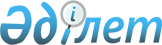 О некоторых вопросах государственной собственностиПостановление Правительства Республики Казахстан от 1 сентября 2023 года № 755
      В соответствии с пунктом 3 статьи 152 Земельного кодекса Республики Казахстан и подпунктом 4) статьи 11 Закона Республики Казахстан "О государственном имуществе" Правительство Республики Казахстан ПОСТАНОВЛЯЕТ: 
      1. Создать республиканское государственное предприятие на праве хозяйственного ведения "Государственный институт проведения работ по обследованию земель" Комитета по управлению земельными ресурсами Министерства сельского хозяйства Республики Казахстан (далее – предприятие).
      2. Определить:
      1) Комитет по управлению земельными ресурсами Министерства сельского хозяйства Республики Казахстан уполномоченным органом соответствующей отрасли в отношении предприятия и республиканских государственных учреждений согласно приложению к настоящему постановлению;
      2) основным предметом деятельности предприятия учет качества земель, включающий их экономическую оценку и ведение мониторинга земель, проведение почвенных, геоботанических, агрохимических обследований и бонитировки почв.
      3. Министерству сельского хозяйства Республики Казахстан в установленном законодательством порядке обеспечить:
      1) представление на утверждение в Комитет государственного имущества и приватизации Министерства финансов Республики Казахстан устава предприятия;
      2) государственную регистрацию предприятия в регистрирующих органах;
      3) принятие иных мер, вытекающих из настоящего постановления. 
      4. Внести в постановление Правительства Республики Казахстан от 6 апреля 2005 года № 310 "Некоторые вопросы Министерства сельского хозяйства Республики Казахстан" следующие изменение и дополнение:
      в Положении о Министерстве сельского хозяйства Республики Казахстан, утвержденном указанным постановлением:
      перечень организаций, находящихся в ведении Министерства и его ведомств, дополнить пунктом 4-1 следующего содержания:
      "4-1. Республиканское государственное предприятие на праве хозяйственного ведения "Государственный институт проведения работ по обследованию земель" Комитета по управлению земельными ресурсами Министерства сельского хозяйства Республики Казахстан.";
      перечень государственных учреждений, находящихся в ведении Министерства и его ведомств, изложить в следующей редакции:
      "Перечень государственных учреждений, находящихся в ведении Министерства и его ведомств:
      1. Республиканское государственное учреждение "Государственная комиссия по сортоиспытанию сельскохозяйственных культур" Министерства сельского хозяйства Республики Казахстан.
      2. Республиканское государственное учреждение "Республиканский противоэпизоотический отряд" Комитета ветеринарного контроля и надзора Министерства сельского хозяйства Республики Казахстан.
      3. Государственное учреждение "Республиканский центр карантина растений" Комитета государственной инспекции в агропромышленном комплексе Министерства сельского хозяйства Республики Казахстан.
      4. Республиканское государственное учреждение "Республиканский методический центр фитосанитарной диагностики и прогнозов" Комитета государственной инспекции в агропромышленном комплексе Министерства сельского хозяйства Республики Казахстан.
      5. Республиканское государственное учреждение "Республиканский научно-методический центр агрохимической службы" Комитета по управлению земельными ресурсами Министерства сельского хозяйства Республики Казахстан.
      6. Республиканское государственное учреждение "Зональный гидрогеолого-мелиоративный центр" Комитета по управлению земельными ресурсами Министерства сельского хозяйства Республики Казахстан.
      7. Республиканское государственное учреждение "Южно-Казахстанская гидрогеолого-мелиоративная экспедиция" Комитета по управлению земельными ресурсами Министерства сельского хозяйства Республики Казахстан.
      8. Республиканское государственное учреждение "Кызылординская гидрогеолого-мелиоративная экспедиция" Комитета по управлению земельными ресурсами Министерства сельского хозяйства Республики Казахстан.".
      5. Настоящее постановление вводится в действие со дня его подписания. Перечень республиканских государственных учреждений, в отношении которых уполномоченным органом соответствующей отрасли определен Комитет по управлению земельными ресурсами Министерства сельского хозяйства Республики Казахстан
      1. Республиканское государственное учреждение "Республиканский научно-методический центр агрохимической службы" Комитета по управлению земельными ресурсами Министерства сельского хозяйства Республики Казахстан.
      2. Республиканское государственное учреждение "Зональный гидрогеолого-мелиоративный центр" Комитета по управлению земельными ресурсами Министерства сельского хозяйства Республики Казахстан.
      3. Республиканское государственное учреждение "Южно-Казахстанская гидрогеолого-мелиоративная экспедиция" Комитета по управлению земельными ресурсами Министерства сельского хозяйства Республики Казахстан.
      4. Республиканское государственное учреждение "Кызылординская гидрогеолого-мелиоративная экспедиция" Комитета по управлению земельными ресурсами Министерства сельского хозяйства Республики Казахстан.
      __________________
					© 2012. РГП на ПХВ «Институт законодательства и правовой информации Республики Казахстан» Министерства юстиции Республики Казахстан
				
      Премьер-Министр Республики Казахстан 

А. Смаилов
Приложение
к постановлению Правительства
Республики Казахстан
" " 2023 года №